Мектеп:Павлодар облысы, «Шарбақты ауданы әкімдігінің Шарбақты ауданының Есілбай орта жалпы білім беру мектебі» КММ Павлодар облысы, «Шарбақты ауданы әкімдігінің Шарбақты ауданының Есілбай орта жалпы білім беру мектебі» КММ Павлодар облысы, «Шарбақты ауданы әкімдігінің Шарбақты ауданының Есілбай орта жалпы білім беру мектебі» КММ Павлодар облысы, «Шарбақты ауданы әкімдігінің Шарбақты ауданының Есілбай орта жалпы білім беру мектебі» КММ Мұғалімнің аты-жөні:Абылгазинова Айымгуль СайлауовнаАбылгазинова Айымгуль СайлауовнаАбылгазинова Айымгуль СайлауовнаАбылгазинова Айымгуль СайлауовнаКүні:Сынып:5 сынып5 сынып6 сынып6 сыныпҚатысқандар : 9Қатыспағандар:Қатысқандар: 11Қатыспағандар:Сабақ тақырыбыОндық бөлшектерді көбейтуге есептер шығару.Ондық бөлшектерді көбейтуге есептер шығару.Бір айнымалысы бар сызықтық теңсіздік. Бір айнымалысы бар сызықтық теңсіздіктерді шешу. Бір айнымалысы бар сызықтық теңсіздік. Бір айнымалысы бар сызықтық теңсіздіктерді шешу. Осы сабақта қол жеткізілетін оқу мақсаты5.1.2.28 Ондық бөлшекті натурал санға және ондық бөлшекке көбейтуді орындау.5.1.2.28 Ондық бөлшекті натурал санға және ондық бөлшекке көбейтуді орындау.6.2.2.12теңсіздіктердің шешімдерін координаталық түзуде кескіндеу;6.2.2.13теңсіздіктердің шешімдерін сан аралығы арқылы және берілген сан аралығын теңсіздік түрінде жазу;6.2.2.12теңсіздіктердің шешімдерін координаталық түзуде кескіндеу;6.2.2.13теңсіздіктердің шешімдерін сан аралығы арқылы және берілген сан аралығын теңсіздік түрінде жазу;Сабақтың мақсаты:Барлық  оқушылар: Ондық бөлшекті натурал санға және ондық бөлшекке көбейтуді  орындай  алады;Басым оқушылар: Ондық бөлшекті натурал санға және ондық бөлшекке көбейтуді біледі;Кейбір оқушылар: Ондық бөлшекті натурал санға және ондық бөлшекке көбейтуге берілген есептерді шығарады.Барлық  оқушылар: Ондық бөлшекті натурал санға және ондық бөлшекке көбейтуді  орындай  алады;Басым оқушылар: Ондық бөлшекті натурал санға және ондық бөлшекке көбейтуді біледі;Кейбір оқушылар: Ондық бөлшекті натурал санға және ондық бөлшекке көбейтуге берілген есептерді шығарады.Барлық  оқушылар: Берілген теңсіздікті ықшамдайды;Басым оқушылар   түріне келтіреді;Кейбір оқушылар:   түріндегі сызықтық теңсіздіктерді шешеді;Барлық  оқушылар: Берілген теңсіздікті ықшамдайды;Басым оқушылар   түріне келтіреді;Кейбір оқушылар:   түріндегі сызықтық теңсіздіктерді шешеді;Бағалау критерийлері:ондық бөлшектерді натурал санға көбейтеді;ондық бөлшектерді ондық бөлшекке көбейтеді;ондық бөлшекпен берілген есептерге ережелерді тиімді пайдаланып, тұжырымдама жасайды.ондық бөлшектерді натурал санға көбейтеді;ондық бөлшектерді ондық бөлшекке көбейтеді;ондық бөлшекпен берілген есептерге ережелерді тиімді пайдаланып, тұжырымдама жасайды.  түріндегі сызықтық теңсіздіктерді шеше алады;Шешімін координаталық түзуде сала біледі;Шешімін аралық түрінде жаза алады.  түріндегі сызықтық теңсіздіктерді шеше алады;Шешімін координаталық түзуде сала біледі;Шешімін аралық түрінде жаза алады.Тілдік мақсаттарПəндік лексика жəне терминология:Пəндік лексика жəне терминология:Пəндік лексика жəне терминология:Пəндік лексика жəне терминология:Тілдік мақсаттарОқушылар:  Ондық бөлшекті натурал санға көбейту және ондық бөлшекті ондық бөлшекке көбейту анықтамаларын айтады.Пәнге тән лексика мен терминология:- ондық бөлшек- ондық бөлшектің бүтін бөлігі- ондық бөлшектің бөлшек бөлігіОқушылар:  Ондық бөлшекті натурал санға көбейту және ондық бөлшекті ондық бөлшекке көбейту анықтамаларын айтады.Пәнге тән лексика мен терминология:- ондық бөлшек- ондық бөлшектің бүтін бөлігі- ондық бөлшектің бөлшек бөлігіОқушылар:Пәндік мақсат:Бір айнымалысы бар сызықтық теңсіздіктерді шешу анықтамаларын айтады.Пәндік лексика мен терминология:- теңсіздік;- қатаң теңсіздік;- қатаң емес теңсіздік;- теңсіздіктерді шешу;- сызықтық теңсіздік.Оқушылар:Пәндік мақсат:Бір айнымалысы бар сызықтық теңсіздіктерді шешу анықтамаларын айтады.Пәндік лексика мен терминология:- теңсіздік;- қатаң теңсіздік;- қатаң емес теңсіздік;- теңсіздіктерді шешу;- сызықтық теңсіздік.Тілдік мақсаттарДиалогқа қажетті тіркестер:Диалогқа қажетті тіркестер:Диалогқа қажетті тіркестер:Диалогқа қажетті тіркестер:Тілдік мақсаттарДиалогқа/ жазылымға қажетті тіркестер:Ондық бөлшекті натурал санға көбейту үшін ... керек;Ондық бөлшекті ондық бөлшекке көбейту үшін ... керек;Егер көбейтіндідегі цифрлар саны үтірмен ажыратуға тиісті цифрлар санынан аз болса ...Диалогқа/ жазылымға қажетті тіркестер:Ондық бөлшекті натурал санға көбейту үшін ... керек;Ондық бөлшекті ондық бөлшекке көбейту үшін ... керек;Егер көбейтіндідегі цифрлар саны үтірмен ажыратуға тиісті цифрлар санынан аз болса ...Диалогқа/жазылымға қажетті  сөз тіркестері:x>5 теңсіздігінің шешімі ... аралығы болып табылады;теңсіздіктің екі жақ бөлігін де теріс санға көбейткенде/бөлгенде теңсіздік белгісін өзгереді;теңсіздіктің екі жақ бөлігін де оң санға көбейткенде/бөлгенде теңсіздік белгісін өзгеріссіз қалады.Диалогқа/жазылымға қажетті  сөз тіркестері:x>5 теңсіздігінің шешімі ... аралығы болып табылады;теңсіздіктің екі жақ бөлігін де теріс санға көбейткенде/бөлгенде теңсіздік белгісін өзгереді;теңсіздіктің екі жақ бөлігін де оң санға көбейткенде/бөлгенде теңсіздік белгісін өзгеріссіз қалады.Ойлау дағдыларының деңгейлеріБілу, түсіну, қолдану, жинақтауБілу, түсіну, қолдану, жинақтауБілу, түсіну, қолдану, жинақтауБілу, түсіну, қолдану, жинақтауҚұндылықтарға баулуЖалпыға бірдей еңбек қоғамы Бірін-бірі тыңдау, кезекпен сөйлеу, өз ойын нақты жеткізу, өздігінен білім алуға талпыну, ұйымшылдыққа, жауапкершілікке баулу, шапшаңдыққа тәрбиелеу, топтық және жұптық жұмыстарда ашық болуға үйрету. Оқушыны ізденіске баулып,  дәлдікке және өз бетінше жұмыс істеуге дағдыландыру.Жалпыға бірдей еңбек қоғамы Бірін-бірі тыңдау, кезекпен сөйлеу, өз ойын нақты жеткізу, өздігінен білім алуға талпыну, ұйымшылдыққа, жауапкершілікке баулу, шапшаңдыққа тәрбиелеу, топтық және жұптық жұмыстарда ашық болуға үйрету. Оқушыны ізденіске баулып,  дәлдікке және өз бетінше жұмыс істеуге дағдыландыру.Жалпыға бірдей еңбек қоғамы Бірін-бірі тыңдау, кезекпен сөйлеу, өз ойын нақты жеткізу, өздігінен білім алуға талпыну, ұйымшылдыққа, жауапкершілікке баулу, шапшаңдыққа тәрбиелеу, топтық және жұптық жұмыстарда ашық болуға үйрету. Оқушыны ізденіске баулып,  дәлдікке және өз бетінше жұмыс істеуге дағдыландыру.Жалпыға бірдей еңбек қоғамы Бірін-бірі тыңдау, кезекпен сөйлеу, өз ойын нақты жеткізу, өздігінен білім алуға талпыну, ұйымшылдыққа, жауапкершілікке баулу, шапшаңдыққа тәрбиелеу, топтық және жұптық жұмыстарда ашық болуға үйрету. Оқушыны ізденіске баулып,  дәлдікке және өз бетінше жұмыс істеуге дағдыландыру.Пәнаралық  байланысЕңбек, физика Еңбек, физика Еңбек, физика Еңбек, физика Алдыңғы  білім Ондық бөлшектерді қосу және азайту .Ондық бөлшектерді қосу және азайту .Жай бөлшек пен аралас сандарды көбейтуЖай бөлшек пен аралас сандарды көбейтуСабақ барысыСабақ барысыСабақ барысыСабақ барысыСабақ барысы5 сынып 5 сынып 6 сыныпСабақтың жоспарланған кезеңдеріУақытСабақтағы жоспарланған қызметСабақтағы жоспарланған қызметСабақтағы жоспарланған қызметСабақ басы(18 мин)5 минБілу3 минҰйымдастыру  бөлімі: -оқушылармен амандасып, түгелдеп, сабаққа әзірліктерін тексеру;Жағымды психологиялық ахуал қалыптастыру. Қызығушылықты ояту,психологиялық ахуал тудыру, топқа бөлу:Психологиялық ахуал тудыру: Қуанамын мен де, (өзімді көрсетемін) 2 минҚуанасын сен де, (жанындағы досымды көрсетемін)Қуанайық, достарым, (бір біріміздің қолымыздан ұстаймыз)Арайлап атқан күнге (қолдарымызды жоғары көтереміз)   ІІ.Топқа бөлу.(геометриялық фигуралар арқылы топқа бөлу:үшбұрыш, төртбұрыш, шеңбер, ромб)      Оқушылар топқа бөлінгеннен кейін алдымен оларды топ ережелерімен таныстыру: Топ ережесі бойынша жұмыс жасаймыз. Топ басшысын сайлау.1-топ. Дұрыс бөлшек2-топ. Бұрыс бөлшек.3-топ. Аралас сан .4-топ. Ондық бөлшек .Сабақтың тақырыбымен таныстырып, мақсаттарын қоюҰйымдастыру  бөлімі: -оқушылармен амандасып, түгелдеп, сабаққа әзірліктерін тексеру;Жағымды психологиялық ахуал қалыптастыру. Қызығушылықты ояту,психологиялық ахуал тудыру, топқа бөлу:Психологиялық ахуал тудыру: Қуанамын мен де, (өзімді көрсетемін) 2 минҚуанасын сен де, (жанындағы досымды көрсетемін)Қуанайық, достарым, (бір біріміздің қолымыздан ұстаймыз)Арайлап атқан күнге (қолдарымызды жоғары көтереміз)   ІІ.Топқа бөлу.(геометриялық фигуралар арқылы топқа бөлу:үшбұрыш, төртбұрыш, шеңбер, ромб)      Оқушылар топқа бөлінгеннен кейін алдымен оларды топ ережелерімен таныстыру: Топ ережесі бойынша жұмыс жасаймыз. Топ басшысын сайлау.1-топ. Дұрыс бөлшек2-топ. Бұрыс бөлшек.3-топ. Аралас сан .4-топ. Ондық бөлшек .Сабақтың тақырыбымен таныстырып, мақсаттарын қоюҰйымдастыру  бөлімі: -оқушылармен амандасып, түгелдеп, сабаққа әзірліктерін тексеру;Жағымды психологиялық ахуал қалыптастыру. Қызығушылықты ояту,психологиялық ахуал тудыру, топқа бөлу:Психологиялық ахуал тудыру: Қуанамын мен де, (өзімді көрсетемін) 2 минҚуанасын сен де, (жанындағы досымды көрсетемін)Қуанайық, достарым, (бір біріміздің қолымыздан ұстаймыз)Арайлап атқан күнге (қолдарымызды жоғары көтереміз)   ІІ.Топқа бөлу.(геометриялық фигуралар арқылы топқа бөлу:үшбұрыш, төртбұрыш, шеңбер, ромб)      Оқушылар топқа бөлінгеннен кейін алдымен оларды топ ережелерімен таныстыру: Топ ережесі бойынша жұмыс жасаймыз. Топ басшысын сайлау.1-топ. Дұрыс бөлшек2-топ. Бұрыс бөлшек.3-топ. Аралас сан .4-топ. Ондық бөлшек .Сабақтың тақырыбымен таныстырып, мақсаттарын қоюСабақ басы(18 мин)5 минБілу3 мин2. Үй тапсырмасын тексеру. Оқушы үй жұмысын интерактивті тақтада берілген  дұрыс жауаптармен салыстырып тексереді. Бағалау: «Өзін-өзі бағалау»  әдісі бойынша бағалайды.12-14 есеп- «Жарайсың»8-11 есеп-«Жақсы»5-7 есеп-«Талпын»0-4 есеп – «Нашар»2. Үй тапсырмасын тексеру. Оқушы үй жұмысын интерактивті тақтада берілген  дұрыс жауаптармен салыстырып тексереді. Бағалау: «Өзін-өзі бағалау»  әдісі бойынша бағалайды.12-14 есеп- «Жарайсың»8-11 есеп-«Жақсы»5-7 есеп-«Талпын»0-4 есеп – «Нашар»2. Үй тапсырмасын тексеру. Оқушы үй жұмысын интерактивті тақтада берілген  дұрыс жауаптармен салыстырып тексереді. Бағалау: «Өзін-өзі бағалау»  әдісі бойынша бағалайды.12-14 есеп- «Жарайсың»8-11 есеп-«Жақсы»5-7 есеп-«Талпын»0-4 есеп – «Нашар»3 минТүсіну7 мин «4 сурет, 1 сөз» әдісі бойынша зейінді шоғырландыру арқылы жаттығуында  оқушылар құпия сөзді табу арқылы жаңа сабақтың тақырыбын ашады.  Оқушылар сабақтың мақсатын анықтайды.Жаңа білімді меңгеру «4 сурет, 1 сөз» әдісі бойынша зейінді шоғырландыру арқылы жаттығуында  оқушылар құпия сөзді табу арқылы жаңа сабақтың тақырыбын ашады.  Оқушылар сабақтың мақсатын анықтайды.Жаңа білімді меңгеру «4 сурет, 1 сөз» әдісі бойынша зейінді шоғырландыру арқылы жаттығуында  оқушылар құпия сөзді табу арқылы жаңа сабақтың тақырыбын ашады.  Оқушылар сабақтың мақсатын анықтайды.Жаңа білімді меңгеру3 минТүсіну7 мин1-тапсырма:   «Жасырын сөзді тап»   -  Жеке жұмыс      Топпен ондық бөлшектерді көбейтуді орындау арқылы жасырын сөзді табады.Біздің сабағымызға ертегілер елінен Алдар Көсе сендерге арнап тапсырмалар жіберді. Ол математика тарихындағы ұлы математик ғалымдар жайында білгісі келеді. Келесі тапсырмадағы өрнектердің мәнін дұрыс тапсақ, натурал сандардың қосындысын көбейтудің үлестірімділік қасиетін пайдаланып табу жолын ашқан ұлы неміс математигінің есімін оқимыз. Өрнектердің жауаптарын екінші жолға, ал оларға сәйкес әріптерді  үшінші жолға жазыңыз.Қанекей оқушылар Алдар Көсеге көмек берейік.І топ тапсырмасы:ІІ топқа берілген тапсырмада жиындар туралы ұғымды енгізген атақты математиктің есімін оқимыз.ІІ топ тапсырмасы:ІІІ топқа берілген тапсырмада ХҮІ ғ. Өмір сүрген,математикаға әріпті өрнектерді енгізген көрнекті француз математигінің есімі жасырылған.ІІІ топ тапсырмасы:Қазірғі замандағы мықты математик ағамыздың аты:ІV топ тапсырмасы:Дескриптор: Білім алушы                 -ондық бөлшектерді көбейтуді орындайды;                 -ондық бөлшекті натурал санға көбейтуді орындайды;                 -жасырын сөзді дұрыс табады.Бағалау:Интербелсенді тақтада көрсетілген жауаппен сәйкестендіріп, әрбір оқушы өзін-өзі тексеру арқылы бағалайды, балл қояды.ҚБ «Бағдаршам» (сигнал карталары әр оқушының партасында жатады ЖАСЫЛ – барлығы түсінікті; САРЫ – сұрақтарым бар; ҚЫЗЫЛ – түсінбедім)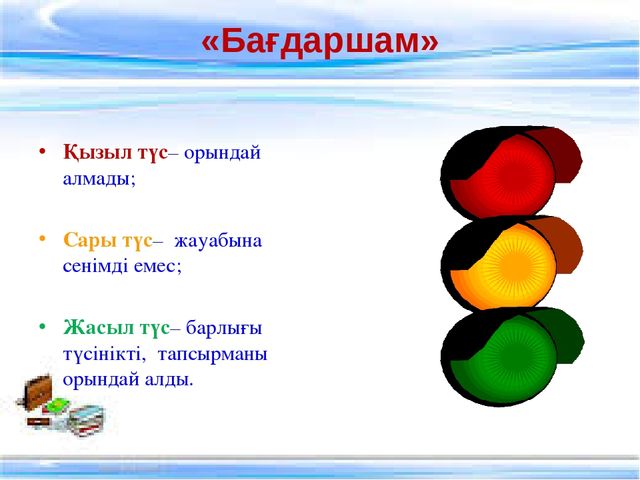 1-тапсырма:   «Жасырын сөзді тап»   -  Жеке жұмыс      Топпен ондық бөлшектерді көбейтуді орындау арқылы жасырын сөзді табады.Біздің сабағымызға ертегілер елінен Алдар Көсе сендерге арнап тапсырмалар жіберді. Ол математика тарихындағы ұлы математик ғалымдар жайында білгісі келеді. Келесі тапсырмадағы өрнектердің мәнін дұрыс тапсақ, натурал сандардың қосындысын көбейтудің үлестірімділік қасиетін пайдаланып табу жолын ашқан ұлы неміс математигінің есімін оқимыз. Өрнектердің жауаптарын екінші жолға, ал оларға сәйкес әріптерді  үшінші жолға жазыңыз.Қанекей оқушылар Алдар Көсеге көмек берейік.І топ тапсырмасы:ІІ топқа берілген тапсырмада жиындар туралы ұғымды енгізген атақты математиктің есімін оқимыз.ІІ топ тапсырмасы:ІІІ топқа берілген тапсырмада ХҮІ ғ. Өмір сүрген,математикаға әріпті өрнектерді енгізген көрнекті француз математигінің есімі жасырылған.ІІІ топ тапсырмасы:Қазірғі замандағы мықты математик ағамыздың аты:ІV топ тапсырмасы:Дескриптор: Білім алушы                 -ондық бөлшектерді көбейтуді орындайды;                 -ондық бөлшекті натурал санға көбейтуді орындайды;                 -жасырын сөзді дұрыс табады.Бағалау:Интербелсенді тақтада көрсетілген жауаппен сәйкестендіріп, әрбір оқушы өзін-өзі тексеру арқылы бағалайды, балл қояды.ҚБ «Бағдаршам» (сигнал карталары әр оқушының партасында жатады ЖАСЫЛ – барлығы түсінікті; САРЫ – сұрақтарым бар; ҚЫЗЫЛ – түсінбедім)1-тапсырма:   « Қай топ жылдам?» 1 топТеңсіздіктерді шешу алгоритмін қолданып берілген теңсіздікті шешіңіздер.4(x – 3)+5x ≤  3x2 топТеңсіздіктерді шешу алгоритмін қолданып берілген теңсіздікті шешіңіздер.3 топТеңсіздіктерді шешу алгоритмін қолданып берілген теңсіздікті шешіңіздер.7(x+1) – 4x>3x+164 топТеңсіздіктерді шешу алгоритмін қолданып берілген теңсіздікті шешіңіздер.6x+17>2(3x+4)Дескриптор: Білім алушы -Теңсіздіктерді шешу алгаритімін орындайды;-Теңсіздіктер шешімін сан аралығында жазып, шешімін табады; - Шешімін аралық түрінде  жазады.Бағалау:Интербелсенді тақтада көрсетілген жауаппен сәйкестендіріп, әрбір оқушы өзін-өзі тексеру арқылы бағалайды, балл қояды.ҚБ «Бағдаршам» (сигнал карталары әр оқушының партасында жатады ЖАСЫЛ – барлығы түсінікті; САРЫ – сұрақтарым бар; ҚЫЗЫЛ – түсінбедім)3 минТүсіну7 минСабақ ортасы(19 мин)5 минҚолдану7 мин7 минЖинақтау3 минӨзіңдік жұмыстар: Деңгейлік  тапсырмалар: «Қарапайымнан күрделіге»Өзіңдік жұмыстар: Деңгейлік  тапсырмалар: «Қарапайымнан күрделіге»Өзіңдік жұмыстар: Деңгейлік  тапсырмалар: «Қарапайымнан күрделіге»Сабақ ортасы(19 мин)5 минҚолдану7 мин7 минЖинақтау3 минТапсырма №2  «Кім жылдам?» - топтық жұмыс, деңгейлік тапсырмалар.    Әр топқа  тапсырмалар беріледі, тапсырмалар ондық бөлшектерге амалдар орындауға құрылған.Болғаннан кейін әрбір топтан бір оқушы шығып қорғайды.І топ тапсырмалары:(2,3 +4,5-0,7+1,3)*0,4=2,96(3,2+5,4-7,3+4,6)*0,7 =4,13ІІ топ тапсырмалары:(4,5+3,1-0,5+2,4)*3,1=29,45(2,3+5,6-7,3+2,2)*4,8=13,16ІІІ топ тапсырмалары:(5,4+7,2-4,4+1,7)*0,7=6,93(7,3+5,6-4,7+1,5)*1,5=14,55ІV топ тапсырмалары:(8,11*2 - 9,3)*0,2 *2,6 =3,5984(7,13*4-9,31)*0,4*1,1=8,4524Дескриптор: Білім алушы           -ондық бөлшектерді қосуды орындайды,           -ондық бөлшектерді азайтуды орындайды;           -ондық бөлшектерді натурал санға көбейтуді біледі.              -ондық бөлшектерді көбейтуді орындайды;              -ондық бөлшектерге амалдарды ретімен  қолданады.Бағалау түрі: Қалыптастырушы бағалау. «Бас бармақ» әдісіТапсырма №2  «Кім жылдам?» - топтық жұмыс, деңгейлік тапсырмалар.    Әр топқа  тапсырмалар беріледі, тапсырмалар ондық бөлшектерге амалдар орындауға құрылған.Болғаннан кейін әрбір топтан бір оқушы шығып қорғайды.І топ тапсырмалары:(2,3 +4,5-0,7+1,3)*0,4=2,96(3,2+5,4-7,3+4,6)*0,7 =4,13ІІ топ тапсырмалары:(4,5+3,1-0,5+2,4)*3,1=29,45(2,3+5,6-7,3+2,2)*4,8=13,16ІІІ топ тапсырмалары:(5,4+7,2-4,4+1,7)*0,7=6,93(7,3+5,6-4,7+1,5)*1,5=14,55ІV топ тапсырмалары:(8,11*2 - 9,3)*0,2 *2,6 =3,5984(7,13*4-9,31)*0,4*1,1=8,4524Дескриптор: Білім алушы           -ондық бөлшектерді қосуды орындайды,           -ондық бөлшектерді азайтуды орындайды;           -ондық бөлшектерді натурал санға көбейтуді біледі.              -ондық бөлшектерді көбейтуді орындайды;              -ондық бөлшектерге амалдарды ретімен  қолданады.Бағалау түрі: Қалыптастырушы бағалау. «Бас бармақ» әдісіТапсырма №21топ: Теңсіздіктерді шешіп, шешімдер жиынын координаталық түзуде кескіндеңдер.x – 3 ≥- 13;  3) x + 3 > 5;  5)  4x + 5 ≤ 21x + 1 ≤ 9;  4) 2x + 1 < 11;  6) 9x – 7 > -252 топ:Теңсіздіктерді шешіп, координаталық түзуде кескінде.2(x + 1) – 4x > – 3x + 85 + x < 3 – x.3(x+2)>4(x+3)3 топ: Теңсіздікті шешіңіздер: 2x – 5 > 9.2x – 5 > 9 <=> 2x > 14 x > 7. 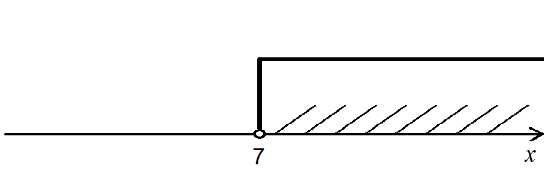   (7; ∞). 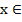 4 топ: Теңсіздікті шешіңіздер: 4a – 11 > a + 13.4a – 11 > a + 13 <=> 3a > 24 <=> a > 8.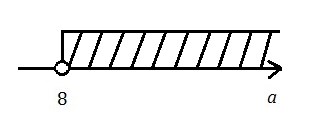  а  (8; +∞).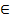 Дескриптор: Білім алушы- Теңсіздіктерді шешу алгаритімін орындайды;- Теңсіздіктер шешімін сан аралығында жазып, шешімін табады; - Шешімін аралық түрінде  жазады.Сабақ ортасы(19 мин)5 минҚолдану7 мин7 минЖинақтау3 минҚБ  Қалыптастырушы бағалау. «Бас бармақ» әдісі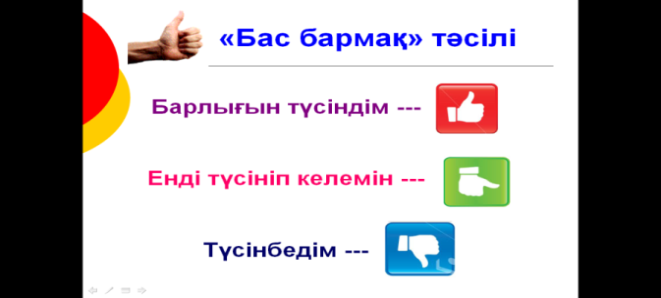 ҚБ  Қалыптастырушы бағалау. «Бас бармақ» әдісіҚБ  Қалыптастырушы бағалау. «Бас бармақ» әдісіСабақ ортасы(19 мин)5 минҚолдану7 мин7 минЖинақтау3 минТапсырма №3 «Постер»  жасау. Ондық бөлшектер1-топ                   Ондық бөлшектерді қосу және азайту түсіндіреді
2-топ                   Ондық бөлшекті натурал санға көбейтуді түсіндіреді3-топ                   Ондық бөлшектерді көбейту және бөлуді түсіндіреді4топ                    Ондық бөлшекті натурал санға бөлуді түсіндіредіДескриптор: білім алушыондық бөлшектерді қосу және азайту анықтамасын тұжырымдайды;ондық бөлшектерді натурал санға көбейту алгаритімін орындайды;ондық бөлшектерді көбейту алгаритімін орындайды;Тапсырма №3 «Постер»  жасау. Ондық бөлшектер1-топ                   Ондық бөлшектерді қосу және азайту түсіндіреді
2-топ                   Ондық бөлшекті натурал санға көбейтуді түсіндіреді3-топ                   Ондық бөлшектерді көбейту және бөлуді түсіндіреді4топ                    Ондық бөлшекті натурал санға бөлуді түсіндіредіДескриптор: білім алушыондық бөлшектерді қосу және азайту анықтамасын тұжырымдайды;ондық бөлшектерді натурал санға көбейту алгаритімін орындайды;ондық бөлшектерді көбейту алгаритімін орындайды;Тапсырма №3. «Постер» жасау . Бір айнымалысы бар сызықтық теңсіздікті шешуді қарастырайық1-топ                   1 жағдайда теңсіздіктің шешімдер жиынын түсіндіру 
2-топ                   2 жағдайда теңсіздіктің шешімдер жиынын түсіндіреді3-топ                   3 жағдайда теңсіздіктің шешімдер жиынын түсіндіру 4топ                    4 жағдайда теңсіздіктің шешімдер жиынын түсіндіру Дескриптор: білім алушыТеңсіздіктің анықтамасын жасайды;Сан аралықтарында жазады;Сан аралықтарында тиісті аттарын жазады;Сабақ ортасы(19 мин)5 минҚолдану7 мин7 минЖинақтау3 минҚБ: ««Екі жұлдыз,бір тілек» әдісімен бағалау» . 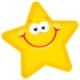 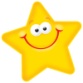 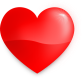 Сергіту сәті:   Интернет желісіҚБ: ««Екі жұлдыз,бір тілек» әдісімен бағалау» . Сергіту сәті:   Интернет желісіҚБ: ««Екі жұлдыз,бір тілек» әдісімен бағалау» . Сергіту сәті:   Интернет желісіСабақ ортасы(19 мин)5 минҚолдану7 мин7 минЖинақтау3 минТапсырма №4/шығармашылық тапсырма/Жеке жұмыс. kahoot.it сайтында «Ондық бөлшектер» тестін орындайды Дескриптор: білім алушыИнтернет желісінен  kahoot.it сайтында кіреді; Дұрыс  жауапты көрсетеді;Тестің дұрыстығын тексереді;Тапсырма №4/шығармашылық тапсырма/Жеке жұмыс. kahoot.it сайтында «Бір айнымалысы бар сызықтық теңсіздіктер» тестін орындайды Дескриптор: білім алушыИнтернет желісінен тақырыпқа сай ән жүктейді;Дұрыс  жауапты көрсетеді;Тестің дұрыстығын тексереді;Тапсырма №4/шығармашылық тапсырма/Жеке жұмыс. kahoot.it сайтында «Бір айнымалысы бар сызықтық теңсіздіктер» тестін орындайды Дескриптор: білім алушыИнтернет желісінен тақырыпқа сай ән жүктейді;Дұрыс  жауапты көрсетеді;Тестің дұрыстығын тексереді;Сабақ ортасы(19 мин)5 минҚолдану7 мин7 минЖинақтау3 минКБ: «Фигуралар» әдісі арқылы бағалайды. 	КБ: «Фигуралар» әдісі арқылы бағалайды. 	КБ: «Фигуралар» әдісі арқылы бағалайды. 	Сабақ ортасы(19 мин)5 минҚолдану7 мин7 минЖинақтау3 минҮйге тапсырма. 10 сұрақтан тұратын тест тапсырмаларын құрастыру.Үйге тапсырма. 10 сұрақтан тұратын тест тапсырмаларын құрастыру.Үйге тапсырма. 10 сұрақтан тұратын тест тапсырмаларын құрастыру.Сабақ ортасы(19 мин)5 минҚолдану7 мин7 минЖинақтау3 минРефлексия. «Білім теңізіне кеме жіберіңіз»Тақырыпты жақсы меңгердім деген  оқушылар кемелерін теңізге орналастырады,өзіне сенімсіздер жағаның шетінде қалады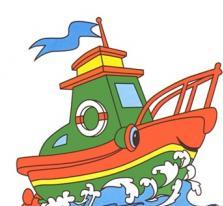 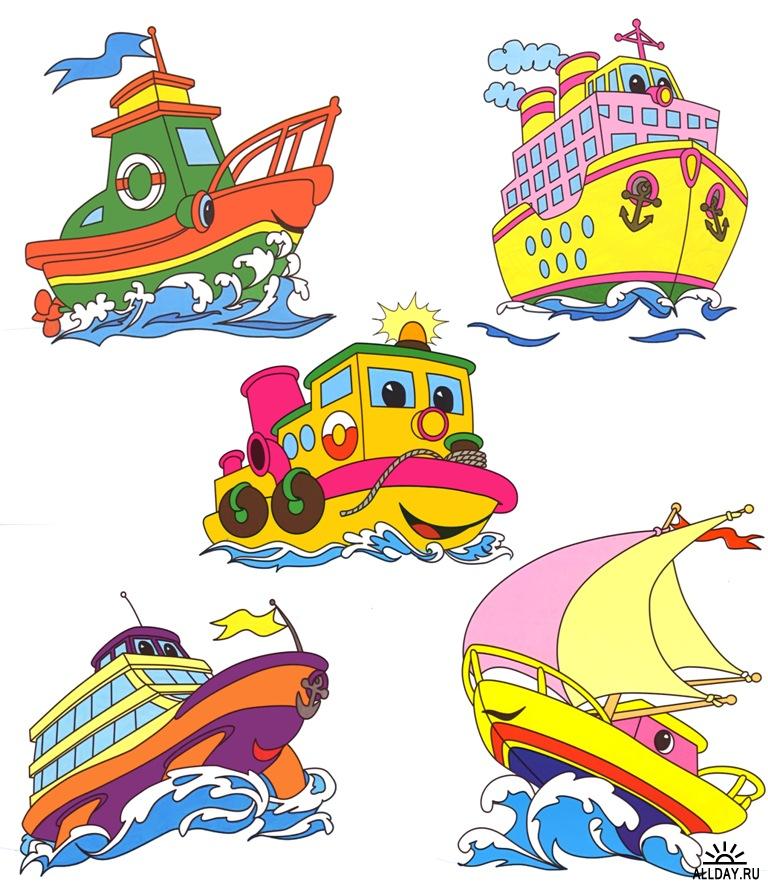 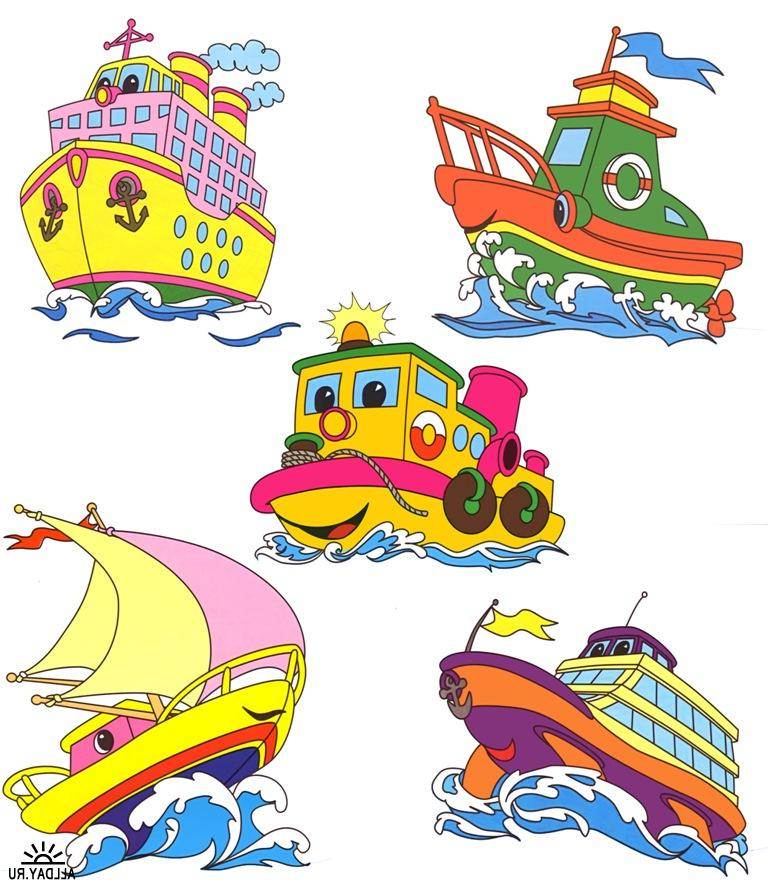 Рефлексия. «Білім теңізіне кеме жіберіңіз»Тақырыпты жақсы меңгердім деген  оқушылар кемелерін теңізге орналастырады,өзіне сенімсіздер жағаның шетінде қаладыРефлексия. «Білім теңізіне кеме жіберіңіз»Тақырыпты жақсы меңгердім деген  оқушылар кемелерін теңізге орналастырады,өзіне сенімсіздер жағаның шетінде қаладыСаралау – Сіз қандай тәсілмен көбірек қолдау көрсетпексіз? Сіз қабілетті оқушылардың алдына қандай тапсырмалар қоясыз?Бағалау – оқушылардың материалды меңгеру деңгейін қалай тексеруді жоспарлайсыз?Денсаулық және қауіпсіздік техникасын сақтауОқушыларға алдыңғы тақырыптар бойынша білімдерін еске түсіруге бағыт беремін.  Тапсырмалар қарапайымнан  күрделіге қарай құрылған. Оқушылардың тапсырмаларды орындауын бақылаймын, бағыттаймын,  қарқыны төмен оқушыларға бағыт бағдар беремін, қолдау, көмек көрсетемін.Топтық жұмыстың тапсырмаларын тыңдап, тәжірибелік жұмыс кезінде оқушылардың жеке сұрақтарына жауап беремін.  Бағалау критерийлері бойынша әр оқушының қосқан үлесін әділ бағалауларына назар аударамын Белсенді оқу тәсілдері арқылы бағалау:«Бағдаршам»әдісі «Геометриялық фигуралар» гүлдер арқылы бағалау арқылы«Бас бармақ» әдісі арқылы өзін-өзі бағалау;«Екі жұлдыз, бір тілек» «Фигуралар» әдісі«Білім теңізіне кеме жібіріңіз»әдісіСергіту жаттығуларын жасатамын. оқушылардың партада орналасуын, техникалық қауіпсіздігін қадағалаймын; 